  MADONAS NOVADA PAŠVALDĪBA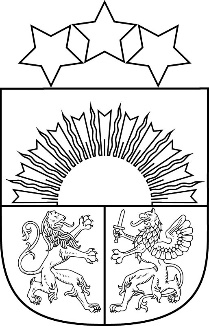 Reģ. Nr. 90000054572Saieta laukums 1, Madona, Madonas novads, LV-4801 t. 64860090, e-pasts: pasts@madona.lv ___________________________________________________________________________MADONAS NOVADA PAŠVALDĪBAS DOMESLĒMUMSMadonā2021.gada 17.augustā						            		  Nr.119								                  (protokols Nr.7, 27.p.)Par sadarbības līguma slēgšanu un telpu piešķiršanu bezatlīdzības lietošanā biedrības “Latvijas sarkanais krusts” Madonas komitejaiMadonas novada pašvaldībā ir saņemts biedrības “Latvijas sarkanais krusts” Madonas komitejas (turpmāk – Biedrība) iesniegums ar lūgumu pagarināt starp Madonas novada pašvaldību un Biedrību noslēgto sadarbības līgumu, kurā iekļauti nosacījumi par telpu nodrošināšanu Biedrībai bez atlīdzības. Biedrība ilgstoši ir darbojusies Madonas novada, kā arī Cesvaines, Ērgļu, Lubānas un Varakļānu novadu teritorijā, veicot humānās palīdzības saņemšanu un izdalīšanu Madonas novada iedzīvotājiem un pašvaldības iestādēm, elementāru medicīnisko pakalpojumu sniegšanu Veselības istabā bez maksas Madonas novada iedzīvotājiem (cukura līmeņa noteikšana asinīs, asinsspiediena mērīšana, bezmaksas medikamentu izdalīšanu u.c.), Pirmās Palīdzības sniegšanas apmācības, bezatlīdzības asinsdonoru kustības uzturēšanu un popularizēšanu, asins nodošanas iespēju organizēšanu, brīvprātīgo darbu pārtikas paku, higiēnas paku, bērnu pārtikas un higiēnas paku, skolas piederumu paku, dzīvnieku pārtikas paku,  u. c   izdalē trūcīgajiem Madonas novada iedzīvotājiem ES darbības programmas “Pārtikas un pamata materiālās palīdzības sniegšana vistrūcīgākajām personām” ietvaros. 2121.gada pirmajā pusgadā Biedrības darbības zonā kopā ir izdalītas 9914 dažāda veida  pakas, t.sk. Madonas izdales punktā 1956 pakas.Biedrība ir arī organizējusi Pirmās Palīdzības sacensības skolēniem, sniegusi palīglīdzekļu nomas pakalpojumus personām ar kustību traucējumiem,  iespēju robežās piesaistījusi mērķa ziedojumus Madonas novada trūcīgo ģimeņu atbalstam. Biedrībai ir piešķirts sabiedriskā labuma organizācijas statuss.Biedrības darbības mērķi un reālā darbība lielā mērā sakrīt ar likuma “Par pašvaldībām” 15.panta pirmās daļas 7.punkta noteikto pašvaldības funkciju - sociālās palīdzības sniegšana un nodrošināšana. Lai Biedrība varētu turpināt darbību, tai arī turpmāk ir nepieciešamas telpas, gan humānās palīdzības mantu, gan palīglīdzekļu personām ar kustību traucējumiem,    gan  pārtikas un citu ES programmas ietvaros saņemto paku uzglabāšanai un izdalei.Noklausījusies sniegto informāciju, ņemot vērā 17.08.2021. Finanšu un attīstības komitejas atzinumu, atklāti balsojot: PAR – 18 (Agris Lungevičs, Aigars Šķēls, Aivis Masaļskis, Andrejs Ceļapīters, Andris Dombrovskis, Andris Sakne, Artūrs Čačka, Gatis Teilis, Gunārs Ikaunieks, Guntis Klikučs, Iveta Peilāne, Kaspars Udrass, Māris Olte, Rūdolfs Preiss, Sandra Maksimova, Valda Kļaviņa, Vita Robalte, Zigfrīds Gora), PRET – NAV, ATTURAS – NAV, Madonas novada pašvaldības dome NOLEMJ:Slēgt līgumu ar biedrību “Latvijas sarkanais krusts” par sadarbību ar biedrības Madonas komiteju sociālās palīdzības pakalpojumu sniegšanā iedzīvotājiem Madonas novadā.Nodot biedrības “Latvijas sarkanais krusts” Madonas komitejai bezatlīdzības lietošanā pašvaldības un biedrības sadarbības līgumā un tā grafiskajos pielikumos norādītās telpas. Pielikumā: Sadarbības līguma projekts.     Domes priekšsēdētājs				      A.LungevičsVilšķērsts 29430460